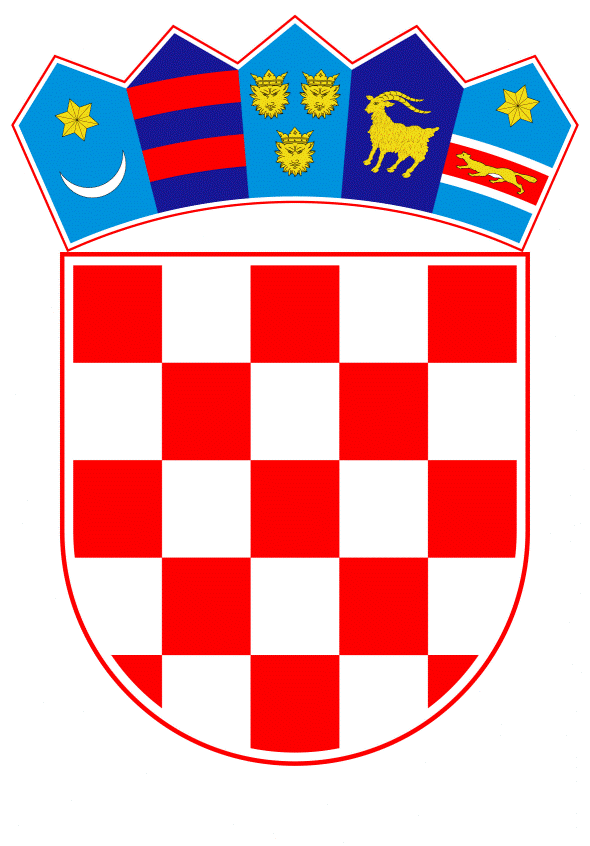 VLADA REPUBLIKE HRVATSKEZagreb, 13. listopada 2022.______________________________________________________________________________________________________________________________________________________________________________PRIJEDLOGNa temelju članka 8. i članka 31. stavka 3. Zakona o Vladi Republike Hrvatske (Narodne novine, br. 150/11, 119/14, 93/16, 116/18 i 80/22), a u vezi s člankom 13. stavkom 1. Zakona o Hrvatskoj radioteleviziji („Narodne novine“, br. 137/10, 76/12, 78/16, 46/17, 73/17 i 94/18) Vlada Republike Hrvatske je na sjednici održanoj _____ donijela ZAKLJUČAKPrihvaća se Prijedlog ugovora između Hrvatske radiotelevizije i Vlade Republike Hrvatske za razdoblje od 1. siječnja 2023. godine do 31. prosinca 2027., u tekstu koji je dostavilo Ministarstvo kulture i medija aktom, KLASA: 614-03/22-01/0015, URBROJ: 532-07-01/1-22-33, od 3. listopada 2022. Zadužuje se Hrvatska radiotelevizija da provede detaljne i sveobuhvatne analize financijskog poslovanja i poduzme mjere u cilju osiguranja financijske stabilnosti i održivosti poslovanja.Ovlašćuje se ministrica kulture i medija da, u ime Vlade Republike Hrvatske, potpiše Ugovor iz točke 1. ovoga Zaključka.KLASA:URBROJ:Zagreb,							PREDSJEDNIK								    mr. sc. Andrej PlenkovićOBRAZLOŽENJEVlada Republike Hrvatske i Hrvatska radiotelevizija, sukladno članku 13. stavku 1. Zakona o Hrvatskoj radioteleviziji, sklapaju ugovor za petogodišnje razdoblje, od 1. siječnja 2023. do 31. prosinca 2027. godine, kojim se utvrđuju programske obveze HRT-a te iznos i izvor sredstava za njihovo financiranje. U skladu s odredbama Zakona o HRT-u, u Ugovoru se razrađuju misija, vrijednosti i načela HRT-a. Ugovor sadrži kvalitativno izražene zahtjeve za javne usluge koje je HRT obvezan pružati u ugovorenom razdoblju. Ugovor osobito uređuje radijske i televizijske kanale koje HRT emitira, njihovu vrstu, svrhu i programsku osnovu, broj vrstu i sadržaj internetskih stranica i portala HRT-a, programske obveze sukladno Zakonu te dodatne obveze u odnosu na međunarodne sadržaje, sadržaje namijenjene nacionalnim manjinama i manjinskim skupinama, zaštitu i očuvanje audio i audiovizualne građe, dijalog s javnošću i jačanje svijesti o javnim vrijednostima, obveze informiranja u hitnim situacijama. Ugovorom se također uređuje glazbena proizvodnja HRT-a, pitanja tehnološkog razvoja javne radiotelevizije, financiranje strateških projekata i drugih ulaganja, mjerila i postupak za provedbu testa javne vrijednosti javnih usluga te uvrštavanje sportskih događaja u programe HRT-a, on-line usluge koje ispunjavaju kriterije iz Zakona. HRT se obvezuje proizvoditi program i emitirati ga na dva opća i dva specijalizirana televizijska kanala na nacionalnoj razini, tri nacionalna radijska i osam regionalnih radijskih mreža, i to u skladu sa Zakonom o HRT-u i ostalom zakonskom regulativom. HRT će emitirati Međunarodni radijski programski kanal „Glas Hrvatske“ i objavljivati portal namijenjen Hrvatima diljem svijeta i međunarodnoj javnosti „Glas Hrvatske/Voice of Croatia“  glashrvatske.hrt.hr. Djelatnost glazbene proizvodnje HRT-a ostvaruju četiri ansambla, Simfonijski orkestar HRT-a, Jazz orkestar HRT-a (Veliki orkestar HRT-a),Tamburaški orkestar HRT-a i Zbor HRT-a. HRT će objavljivati elektroničke publikacije putem Internet portala na domeni hrt.hr iz svih programskih vrsta (informativni sadržaji, sportski sadržaji, sadržaji u umjetnosti i kulturi, obrazovni i znanstveni sadržaji, zabavni sadržaji, religijski sadržaji, promotivni sadržaji, sadržaji regionalnog ili lokalnog značaja i sadržaji za djecu i mlade). Prema Ugovoru, HRT će osigurati da europska djela čine većinski udio njegova godišnjeg vremena objavljivanja, a najmanje 40% tih djela emitirat će izvorno na hrvatskom jeziku na svakom općem televizijskom programskom kanalu. HRT će najmanje 15% svojeg televizijskog godišnjeg programskog proračuna osigurati za nabavu europskih djela neovisnih proizvođača, od čega će polovina biti namijenjena za djela proizvedena izvorno na hrvatskom jeziku. U skladu s člankom 12. Zakona o HRT-u, hrvatska glazba činit će najmanje 40% korištenog cjelokupnog glazbenog sadržaja. U odnosu na raniji Ugovor, prijedlog Ugovora sadrži definicije pojmova koje se koriste u Ugovoru; opis strukture programske osnove te izmijenjenu strukturu programskih vrsta u skladu s općim aktom (objedinjene su Vijesti i Drugi informativni program u jednu vrstu Informativni program; objedinjeni su Znanost i Obrazovanje u jednu vrstu Obrazovni i znanstveni program; uvedeni su Ostali emitirani sadržaji za sadržaje koji se ne mogu razvrstati niti u jednu programsku vrstu); udjeli programskih vrsta izraženi su kao minimalna obveza što omogućuje fleksibilnost u realizaciji ovisno o realnim događajima i situacijama koje je potrebno programski pokriti. Također su programske vrste odvojene od namjene programa za određenu publiku i forme medijskog izražavanja, a Međunarodni televizijski programski kanal sa satelitskim emitiranjem koncipiran je kao samostalni kanal s vlastitom programskom osnovom; obveze u elektroničkim publikacijama su izražene prema programskim vrstama, a ne više prema portalima; audio i audiovizualne usluge na zahtjev i multimedijska internetska distribucijska platforma prilagođeni su novim tehnologijama; preciznije su izražene minimalne obveze prilagodbe programa osobama s osjetilnim teškoćama; preciznije su navedeni i opisani strateški razvojni projekti, popraćeni razradom po aktivnostima i ishodima u prilogu Ugovora i preciznije je navedeno i opisano izvješćivanje o provedbi Ugovora. Uvidom u dostavljeni prijedlog Ugovora, utvrđeno je da su odredbe Ugovora, uključujući programsku osnovu za kanale koje HRT emitira i omjere programskih sadržaja, usklađene s odredbama Zakona o HRT-u i drugim propisima. Programsko vijeće HRT-a i Nadzorni odbor HRT-a dali su pozitivno mišljenje na prijedlog Ugovora. Slijedom navedenog, predlaže se donošenje Zaključka kojim će se prihvatiti tekst Ugovora te ovlastiti ministrica kulture i medija da, u ime Vlade Republike Hrvatske, potpiše Ugovor između Vlade Republike Hrvatske i Hrvatske radiotelevizije za razdoblje od 1. siječnja 2023. do 31. prosinca 2027. godine.Predlagatelj:Ministarstvo kulture i medijaPredmet:Prijedlog zaključka o potpisivanju Ugovora između Hrvatske radiotelevizije i Vlade Republike Hrvatske za razdoblje od 1. siječnja 2023. do 31. prosinca 2027.